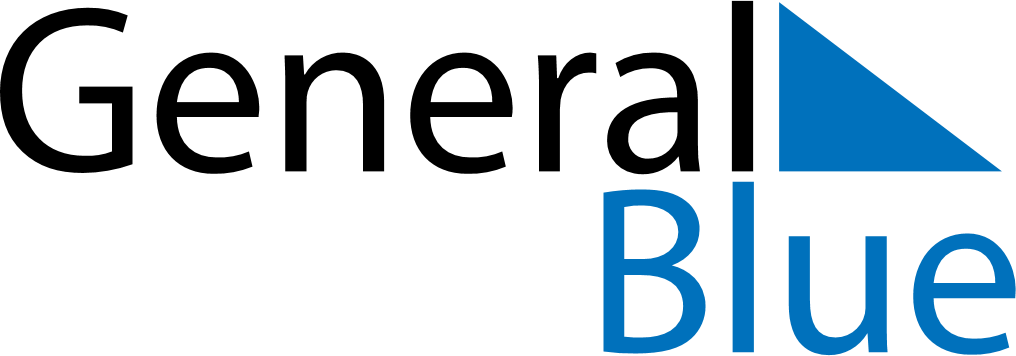 June 2021June 2021June 2021June 2021June 2021June 2021NicaraguaNicaraguaNicaraguaNicaraguaNicaraguaNicaraguaSundayMondayTuesdayWednesdayThursdayFridaySaturday12345Children’s Day67891011121314151617181920212223242526Father’s Day27282930NOTES